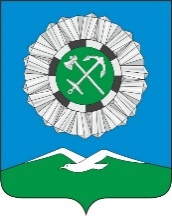 РОССИЙСКАЯ ФЕДЕРАЦИЯИркутская областьСлюдянское муниципальное образованиеАДМИНИСТРАЦИЯ СЛЮДЯНСКОГО ГОРОДСКОГО ПОСЕЛЕНИЯСлюдянского районаг. СлюдянкаПОСТАНОВЛЕНИЕОт 02.11. 2021 № 693         В соответствии с пунктом 3.2 статьи 160.1  Бюджетного кодекса Российской Федерации,  постановлением Правительства Российской Федерации от 16 сентября 2021 года № 1569  «Об утверждении общих требований к закреплению за органами государственной власти (государственными органами) субъекта Российской Федерации, органами управления территориальными фондами обязательного медицинского страхования, органами местного самоуправления, органами местной администрации полномочий главного администратора доходов бюджета и к утверждению перечня главных администраторов доходов бюджета субъекта Российской Федерации, бюджета территориального фонда обязательного медицинского страхования,  местного бюджета», руководствуясь пунктом 3.1 статьи 4 Положения о бюджетном процессе Слюдянского муниципального образования, утвержденного решением Думы Слюдянского муниципального образования от 25.07.2013 года № 38 III-ГД с учетом внесенных изменений, на основании статей 44, 47 Устава Слюдянского муниципального образования, зарегистрированного Главным управлением Министерства юстиции Российской Федерации по Сибирскому Федеральному округу 23 декабря 2005 года № RU 385181042005001, с изменениями и дополнениями, зарегистрированными Управлением Министерства юстиции Российской Федерации по Иркутской области от 19 апреля  2021 года № RU 385181042021001,ПОСТАНОВЛЯЕТ:Утвердить перечень главных администраторов доходов бюджета Слюдянского муниципального образования (приложение №1).Утвердить перечень главных администраторов доходов бюджета Слюдянского муниципального образования - территориальных органов (подразделений) федеральных органов государственной власти, органов государственной власти (государственных органов) Иркутской области (приложение №2).Установить, что настоящее постановление применяется к правоотношениям, возникающим при составлении и исполнении бюджета Слюдянского муниципального образования, начиная с бюджета Слюдянского муниципального образования на 2022 год и на плановый период 2023 и 2024 годов. Опубликовать настоящее постановление в специальном выпуске газеты «Байкал-новости» и разместить на официальном сайте администрации Слюдянского городского поселения.  Глава Слюдянского  муниципального образования                                                                            В.Н.Сендзяк3       Администрирование поступлений по всем кодам подвидов доходов осуществляется главным    администратором, указанным в группировочном коде бюджетной классификации.Приложение № 2,утвержденное постановлениемадминистрации Слюдянского городского поселения                                                                                                                            от 02.11.2021  №  693 Об утверждении перечня главных администраторов доходов бюджета Слюдянского муниципального образования Приложение № 1,утвержденное постановлениемадминистрации Слюдянского городского поселения                  от  02.11.2021  № 693 ПЕРЕЧЕНЬ ГЛАВНЫХ АДМИНИСТРАТОРОВ ДОХОДОВ БЮДЖЕТА СЛЮДЯНСКОГО МУНИЦИПАЛЬНОГО ОБРАЗОВАНИЯ ПЕРЕЧЕНЬ ГЛАВНЫХ АДМИНИСТРАТОРОВ ДОХОДОВ БЮДЖЕТА СЛЮДЯНСКОГО МУНИЦИПАЛЬНОГО ОБРАЗОВАНИЯ ПЕРЕЧЕНЬ ГЛАВНЫХ АДМИНИСТРАТОРОВ ДОХОДОВ БЮДЖЕТА СЛЮДЯНСКОГО МУНИЦИПАЛЬНОГО ОБРАЗОВАНИЯ ПЕРЕЧЕНЬ ГЛАВНЫХ АДМИНИСТРАТОРОВ ДОХОДОВ БЮДЖЕТА СЛЮДЯНСКОГО МУНИЦИПАЛЬНОГО ОБРАЗОВАНИЯ ПЕРЕЧЕНЬ ГЛАВНЫХ АДМИНИСТРАТОРОВ ДОХОДОВ БЮДЖЕТА СЛЮДЯНСКОГО МУНИЦИПАЛЬНОГО ОБРАЗОВАНИЯ ПЕРЕЧЕНЬ ГЛАВНЫХ АДМИНИСТРАТОРОВ ДОХОДОВ БЮДЖЕТА СЛЮДЯНСКОГО МУНИЦИПАЛЬНОГО ОБРАЗОВАНИЯ Код бюджетной классификации Российской ФедерацииКод бюджетной классификации Российской ФедерацииНаименование главного администратора доходов бюджета Слюдянского муниципального образования, наименование кода вида (подвида) доходов бюджета Слюдянского муниципального образованияНаименование главного администратора доходов бюджета Слюдянского муниципального образования, наименование кода вида (подвида) доходов бюджета Слюдянского муниципального образованияглавного администратора доходоввида (подвида) доходов бюджета Слюдянского муниципального образованияНаименование главного администратора доходов бюджета Слюдянского муниципального образования, наименование кода вида (подвида) доходов бюджета Слюдянского муниципального образованияНаименование главного администратора доходов бюджета Слюдянского муниципального образования, наименование кода вида (подвида) доходов бюджета Слюдянского муниципального образования             921 Администрация Слюдянского городского поселения Слюдянского района Администрация Слюдянского городского поселения Слюдянского районаИные доходы бюджета Слюдянского муниципального образования, администрирование которых может осуществляться главными администраторами доходов бюджета Слюдянского муниципального образования в пределах их компетенции Иные доходы бюджета Слюдянского муниципального образования, администрирование которых может осуществляться главными администраторами доходов бюджета Слюдянского муниципального образования в пределах их компетенции Иные доходы бюджета Слюдянского муниципального образования, администрирование которых может осуществляться главными администраторами доходов бюджета Слюдянского муниципального образования в пределах их компетенции Иные доходы бюджета Слюдянского муниципального образования, администрирование которых может осуществляться главными администраторами доходов бюджета Слюдянского муниципального образования в пределах их компетенции 2 00 00000 00 0000 000 Безвозмездные поступления 1, 2Безвозмездные поступления 1, 2          1        В части доходов, зачисляемых в бюджет Слюдянского муниципального образования.          1        В части доходов, зачисляемых в бюджет Слюдянского муниципального образования.          1        В части доходов, зачисляемых в бюджет Слюдянского муниципального образования.          1        В части доходов, зачисляемых в бюджет Слюдянского муниципального образования.        2    Администрирование поступлений по всем подгруппам, статьям, подстатьям, элементам           соответствующей группы кода вида доходов и кодам подвидов доходов, осуществляется главным          администратором, указанным в группировочном коде бюджетной классификации.        2    Администрирование поступлений по всем подгруппам, статьям, подстатьям, элементам           соответствующей группы кода вида доходов и кодам подвидов доходов, осуществляется главным          администратором, указанным в группировочном коде бюджетной классификации.        2    Администрирование поступлений по всем подгруппам, статьям, подстатьям, элементам           соответствующей группы кода вида доходов и кодам подвидов доходов, осуществляется главным          администратором, указанным в группировочном коде бюджетной классификации.        2    Администрирование поступлений по всем подгруппам, статьям, подстатьям, элементам           соответствующей группы кода вида доходов и кодам подвидов доходов, осуществляется главным          администратором, указанным в группировочном коде бюджетной классификации.ПЕРЕЧЕНЬ ГЛАВНЫХ АДМИНИСТРАТОРОВ ДОХОДОВ БЮДЖЕТА СЛЮДЯНСКОГО МУНИЦИПАЛЬНОГО ОБРАЗОВАНИЯ - ТЕРРИТОРИАЛЬНЫХ ОРГАНОВ (ПОДРАЗДЕЛЕНИЙ) ФЕДЕРАЛЬНЫХ ОРГАНОВ ГОСУДАРСТВЕННОЙ ВЛАСТИ, ОРГАНОВ ГОСУДАРСТВЕННОЙ ВЛАСТИ (ГОСУДАРСТВЕННЫХ ОРГАНОВ) ИРКУТСКОЙ ОБЛАСТИПЕРЕЧЕНЬ ГЛАВНЫХ АДМИНИСТРАТОРОВ ДОХОДОВ БЮДЖЕТА СЛЮДЯНСКОГО МУНИЦИПАЛЬНОГО ОБРАЗОВАНИЯ - ТЕРРИТОРИАЛЬНЫХ ОРГАНОВ (ПОДРАЗДЕЛЕНИЙ) ФЕДЕРАЛЬНЫХ ОРГАНОВ ГОСУДАРСТВЕННОЙ ВЛАСТИ, ОРГАНОВ ГОСУДАРСТВЕННОЙ ВЛАСТИ (ГОСУДАРСТВЕННЫХ ОРГАНОВ) ИРКУТСКОЙ ОБЛАСТИПЕРЕЧЕНЬ ГЛАВНЫХ АДМИНИСТРАТОРОВ ДОХОДОВ БЮДЖЕТА СЛЮДЯНСКОГО МУНИЦИПАЛЬНОГО ОБРАЗОВАНИЯ - ТЕРРИТОРИАЛЬНЫХ ОРГАНОВ (ПОДРАЗДЕЛЕНИЙ) ФЕДЕРАЛЬНЫХ ОРГАНОВ ГОСУДАРСТВЕННОЙ ВЛАСТИ, ОРГАНОВ ГОСУДАРСТВЕННОЙ ВЛАСТИ (ГОСУДАРСТВЕННЫХ ОРГАНОВ) ИРКУТСКОЙ ОБЛАСТИПЕРЕЧЕНЬ ГЛАВНЫХ АДМИНИСТРАТОРОВ ДОХОДОВ БЮДЖЕТА СЛЮДЯНСКОГО МУНИЦИПАЛЬНОГО ОБРАЗОВАНИЯ - ТЕРРИТОРИАЛЬНЫХ ОРГАНОВ (ПОДРАЗДЕЛЕНИЙ) ФЕДЕРАЛЬНЫХ ОРГАНОВ ГОСУДАРСТВЕННОЙ ВЛАСТИ, ОРГАНОВ ГОСУДАРСТВЕННОЙ ВЛАСТИ (ГОСУДАРСТВЕННЫХ ОРГАНОВ) ИРКУТСКОЙ ОБЛАСТИПЕРЕЧЕНЬ ГЛАВНЫХ АДМИНИСТРАТОРОВ ДОХОДОВ БЮДЖЕТА СЛЮДЯНСКОГО МУНИЦИПАЛЬНОГО ОБРАЗОВАНИЯ - ТЕРРИТОРИАЛЬНЫХ ОРГАНОВ (ПОДРАЗДЕЛЕНИЙ) ФЕДЕРАЛЬНЫХ ОРГАНОВ ГОСУДАРСТВЕННОЙ ВЛАСТИ, ОРГАНОВ ГОСУДАРСТВЕННОЙ ВЛАСТИ (ГОСУДАРСТВЕННЫХ ОРГАНОВ) ИРКУТСКОЙ ОБЛАСТИПЕРЕЧЕНЬ ГЛАВНЫХ АДМИНИСТРАТОРОВ ДОХОДОВ БЮДЖЕТА СЛЮДЯНСКОГО МУНИЦИПАЛЬНОГО ОБРАЗОВАНИЯ - ТЕРРИТОРИАЛЬНЫХ ОРГАНОВ (ПОДРАЗДЕЛЕНИЙ) ФЕДЕРАЛЬНЫХ ОРГАНОВ ГОСУДАРСТВЕННОЙ ВЛАСТИ, ОРГАНОВ ГОСУДАРСТВЕННОЙ ВЛАСТИ (ГОСУДАРСТВЕННЫХ ОРГАНОВ) ИРКУТСКОЙ ОБЛАСТИКод бюджетной классификации Российской ФедерацииКод бюджетной классификации Российской ФедерацииНаименование главного администратора доходов бюджета Слюдянского муниципального образования, наименование кода вида (подвида) доходов бюджета Слюдянского муниципального образованияНаименование главного администратора доходов бюджета Слюдянского муниципального образования, наименование кода вида (подвида) доходов бюджета Слюдянского муниципального образованияглавного администратора доходоввида (подвида) доходов бюджета Слюдянского муниципального образованияНаименование главного администратора доходов бюджета Слюдянского муниципального образования, наименование кода вида (подвида) доходов бюджета Слюдянского муниципального образованияНаименование главного администратора доходов бюджета Слюдянского муниципального образования, наименование кода вида (подвида) доходов бюджета Слюдянского муниципального образования100Управление Федерального             казначейства по Иркутской области Управление Федерального             казначейства по Иркутской области 1001 03 02000 01 0000 110Акцизы по подакцизным товарам (продукции), производимым на территории Российской Федерации1,4Акцизы по подакцизным товарам (продукции), производимым на территории Российской Федерации1,4182Управление Федеральной налоговой службы по Иркутской областиУправление Федеральной налоговой службы по Иркутской области1821 01 02000 01 0000 110Налог на доходы физических лиц 1,4Налог на доходы физических лиц 1,41821 05 03000 01 0000 110Единый сельскохозяйственный налог 1,4Единый сельскохозяйственный налог 1,41821 06 01000 13 0000 110Налог на имущество физических лиц 1,4Налог на имущество физических лиц 1,41821 06 06000 13 0000 110Земельный налог 1,4Земельный налог 1,4188Главное управление Министерства внутренних дел Российской Федерации по Иркутской областиГлавное управление Министерства внутренних дел Российской Федерации по Иркутской области1881 16 10123 01 0000 140Доходы от денежных взысканий (штрафов), поступающие в счет погашения задолженности, образовавшейся до 1 января 2020 года, подлежащие зачислению в бюджет муниципального образования по нормативам, действовавшим в 2019 году 2Доходы от денежных взысканий (штрафов), поступающие в счет погашения задолженности, образовавшейся до 1 января 2020 года, подлежащие зачислению в бюджет муниципального образования по нормативам, действовавшим в 2019 году 2321Управление Федеральной службы государственной регистрации, кадастра и картографии по Иркутской областиУправление Федеральной службы государственной регистрации, кадастра и картографии по Иркутской области3211 16 10123 01 0000 140Доходы от денежных взысканий (штрафов), поступающие в счет погашения задолженности, образовавшейся до 1 января 2020 года, подлежащие зачислению в бюджет муниципального образования по нормативам, действовавшим в 2019 году 2Доходы от денежных взысканий (штрафов), поступающие в счет погашения задолженности, образовавшейся до 1 января 2020 года, подлежащие зачислению в бюджет муниципального образования по нормативам, действовавшим в 2019 году 2837Агентство по обеспечению деятельности мировых судей Иркутской областиАгентство по обеспечению деятельности мировых судей Иркутской области8371 16 01000 01 0000 140Административные штрафы, установленные Кодексом Российской Федерации об административных правонарушениях 1,4Административные штрафы, установленные Кодексом Российской Федерации об административных правонарушениях 1,4                                                                                                                                  Иные доходы бюджета                                                                                                                    Слюдянского муниципального                    образования администрирование  которых                                                                                                             может осуществляться главными                                                                                            администратор в пределах их компетенций                                                                                                                                  Иные доходы бюджета                                                                                                                    Слюдянского муниципального                    образования администрирование  которых                                                                                                             может осуществляться главными                                                                                            администратор в пределах их компетенций                                                                                                                                  Иные доходы бюджета                                                                                                                    Слюдянского муниципального                    образования администрирование  которых                                                                                                             может осуществляться главными                                                                                            администратор в пределах их компетенций                                                                                                                                  Иные доходы бюджета                                                                                                                    Слюдянского муниципального                    образования администрирование  которых                                                                                                             может осуществляться главными                                                                                            администратор в пределах их компетенций1 16 00000 00 0000 000Штрафы, санкции, возмещение ущерба3,4Штрафы, санкции, возмещение ущерба3,41 Администрирование поступлений по всем подстатьям соответствующей статьи кода вида доходов и кодам подвидов осуществляется главным администратором, указанным в группированном коде бюджетной классификации1 Администрирование поступлений по всем подстатьям соответствующей статьи кода вида доходов и кодам подвидов осуществляется главным администратором, указанным в группированном коде бюджетной классификации1 Администрирование поступлений по всем подстатьям соответствующей статьи кода вида доходов и кодам подвидов осуществляется главным администратором, указанным в группированном коде бюджетной классификации1 Администрирование поступлений по всем подстатьям соответствующей статьи кода вида доходов и кодам подвидов осуществляется главным администратором, указанным в группированном коде бюджетной классификации2 Администрирование поступлений по всем кодам подвидов доходов осуществляется главным администратором, указанным в группировочном коде бюджетной классификации2 Администрирование поступлений по всем кодам подвидов доходов осуществляется главным администратором, указанным в группировочном коде бюджетной классификации2 Администрирование поступлений по всем кодам подвидов доходов осуществляется главным администратором, указанным в группировочном коде бюджетной классификации2 Администрирование поступлений по всем кодам подвидов доходов осуществляется главным администратором, указанным в группировочном коде бюджетной классификации3 Администрирование поступлений по всем статьям, подстатьям, элементам соответствующей группы кода вида доходов и кодам подвидов доходов, осуществляется главным администратором, указанным в группировочном коде бюджетной классификации3 Администрирование поступлений по всем статьям, подстатьям, элементам соответствующей группы кода вида доходов и кодам подвидов доходов, осуществляется главным администратором, указанным в группировочном коде бюджетной классификации3 Администрирование поступлений по всем статьям, подстатьям, элементам соответствующей группы кода вида доходов и кодам подвидов доходов, осуществляется главным администратором, указанным в группировочном коде бюджетной классификации3 Администрирование поступлений по всем статьям, подстатьям, элементам соответствующей группы кода вида доходов и кодам подвидов доходов, осуществляется главным администратором, указанным в группировочном коде бюджетной классификации4  В части доходов, зачисляемых в бюджет Слюдянского муниципального образования4  В части доходов, зачисляемых в бюджет Слюдянского муниципального образования4  В части доходов, зачисляемых в бюджет Слюдянского муниципального образования4  В части доходов, зачисляемых в бюджет Слюдянского муниципального образования